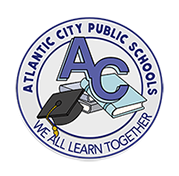 ATLANTIC CITY----- School District ----ATLANTIC CITY----- School District ----ATLANTIC CITY----- School District ----ATLANTIC CITY----- School District ----ATLANTIC CITY----- School District ----ATLANTIC CITY----- School District ----VendorProductAge of students using programcontactStudent data requiredPrivacy PolicyAchieve3000, Inc.Achieve300010 to 141985 Cedar Bridge Ave., Suite 3Lakewood, NJ 08701Telephone:  888-968-6822Email:  office@achieve3000.com First Name
Last Name
Student IDAchieve3000 Privacy PolicyApple, Inc.Various applications5 to 14One Apple Park WayCupertino, CA, 95014Contact:  https://www.apple.com/privacy/contact/ First Name
Last Name
Student IDEmail addressApple Privacy PolicyBlackboard Inc.BlackboardTelephone callback system1111 19th Street, NW, 9th Floor Washington, DC 20036
Telephone: 800-424-9299
Email: privacy@blackboard.comFirst Name
Last Name
Student IDPhone numberBlackboard Privacy PolicyBrainPOPMy BrainPOP
BrainPOP
BrainPOP Jr.
BrainPOP Espanola
BrainPOP ELL5 to 1471 W 23rd St., 17th Fl
New York, NY 10010
Telephone: 866-542-7246
Email: Privacy@brainpop.comFirst NameLast NameGoogle AccountBrainPOP Privacy PolicyCapstonePebbleGo5 to 81710 Roe Crest DriveNorth Mankato, MN 56003Telephone:  800-747-4992Contact Form  First NameLast NameStudent IDPebbleGo Privacy PolicyClass DojoClass DojoPreK to 2735 Tehama StreetSan Francisco, California, 94103Email: privacy@classdojo.com First NameLast NameGoogle AccountClass Dojo Privacy PolicyCrisisGo, Inc.CrisisGo3 to 18640 W. California Ave., Suite 210Sunnyvale, CA 94086Telephone: 314-669-9022 Email: terms-privacyissues@crisisgo.comFirst NameLast NameEmergency Contact InformationCrisisGo Privacy PolicyCurriculum Associates, LLCi-Ready5 to 10153 Rangeway Road, North Billerica, MA 01862Telephone:  800-225-0248Email:  privacy@cainc.com First NameLast NameStudent IDCurriculum Associates Privacy PolicyDiscovery Education Inc.Discovery Education5 to 18One Discovery PlaceSilver Spring, MD 20910Telephone:  800-323-9084Email:  privacy@discoveryeducation.com First NameLast NameGoogle AccountDiscovery Education Privacy PolicyDreamBoxDreamBox Online5 to 10600 108th Ave NE, Suite 805, Bellevue, WA  98004 Telephone: 877-451-7845Email: info@DreamBox.com First Name
Last Name
Student IDDreambox Privacy Policy EdmentumPlato Learning13 to 185600 West 83rd Street, Suite 300 8200 Tower, Bloomington, MN 55437Telephone:  800-447-5286Email:  info@edmentum.com First NameLast NameGoogle AccountEdmentum Privacy PolicyEverFiEverFi K-12 Finance Education13 to 182300 N Street NW, Suite 500Washington, DC 20037Telephone:  202-625-0011Email:  privacy@everfi.comFirst NameLast NameGoogle AccountEverFi Privacy PolicyExplore Learning, Inc.Reflex MathFrax Math5 to 18General Counsel 17855 Dallas Parkway, Suite 400 Dallas, TX 75287Telephone:  866-882-4141Email:  support@explorelearning.com First NameLast NameGoogle AccountExplore Learning Privacy PolicyFEV Tutoring, Inc.FEV Tutoring5 to 18500 West Cummings Park, Suite 2700Woburn, MA 01801Telephone:  (855) 763-2607Email: support@fevtutor.com First NameLast NameStudent IDGoogle AccountFEV Tutoring Privacy PolicyNearpod, Inc.Flocabulary5 to 18Legal Department1855 Griffin Road, A290Dania Beach, FL 33004Email:   privacy@flocabulary.com  First NameLast NameStudent IDGoogle AccountFlocabulary by Nearpod Privacy PolicyFollett CorporationDestinyDestiny Quest5 to 183 Westbrook Corporate CenterWestchester, IL 60154Telephone:  800-365-5388Email:  info@follett.com First NameLast NameStudent IDFollett (K12) Privacy PolicyLiminex, Inc. doing business as GoGuardianGoGuardian5 to 18Telephone:  1 (888) 310-0410Email:  privacy@goguardian.com First NameLast NameGoogle AccountGoGuardian Privacy and Trust PolicyGoogleG-Suite5 to 181600 Amphitheatre Parkway Mountain View, CA 94043
Telephone: 877-355-5787 
Email: Web form available at vendor websiteFirst NameLast NameStudent IDGoogle Privacy Policy Houghton Mifflin Harcourt Publishing CompanyScholastic Reading Inventory (SRI)READ180System445 to 14125 High StreetBoston, MA 02110Telephone:  617-351-5000Email:  privacy@hmhco.com First NameLast NameStudent IDHoughton Mifflin Harcourt Privacy PolicyIXL Learning, Inc.IXL Learning5 to 14777 Mariners Island Blvd., Suite 600San Mateo, CA 94404Telephone:  650-372-4040Email:  compliance@ixl.com First NameLast NameStudent IDIXL Learning Privacy PolicyLearning AllyLearning Ally5 to 1820 Roszel Road Princeton, NJ 08540Telephone: 800-221-4792Email: customercare@LearningAlly.org First NameLast NameStudent IDLearning Ally Privacy PolicyLearning.comLearning.com5 to 141620 SW Taylor Street, Suite 100, Portland, OR  97216Telephone:  800.580.4640Email:  privacy@learning.com First NameLast NameStudent IDLearning.com Privacy PolicyLoom, Inc.Loom12 to 18140 2nd StreetFloor 3San Francisco, CA 94105Email:    support@loom.com First NameLast NameGoogle AccountLoom Privacy PolicyNWEA, Inc.NWEA MAP Assessment12 to 18121 NW Everett StreetPortland, OR 97209Telephone:  877-469-3287Email:  legalservices@nwea.orgFirst NameLast NameStudent IDNWEA Privacy PolicyPearson Education, IncPearson SuccessNetedConnect NJ5 to 141 Lake St Upper Saddle River, NJ 07458Telephone:  201-236-7000Email:  Submit vendor web formFirst NameLast NameStudent IDPearson Education Privacy PolicyRenaissance Learning, Inc.MyOn5 to 14Renaissance Learning, Inc.Attn: “Privacy: Data Protection Officer”6625 W 78th St, Suite 220Bloomington, MN 55439Telephone: (800) 338-4204Email:  privacy@renaissance.com First NameLast NameStudent IDRenaissance Learning Privacy HubScratch (MIT)Scratch5 to 18Scratch FoundationATTN: Privacy Policy7315 Wisconsin Ave.4th Floor WestBethesda, MD 20814Email:  help@scratch.mit.eduUser NameCountryBirth Month/YearGender Scratch Privacy Policy